1. BÖLÜM 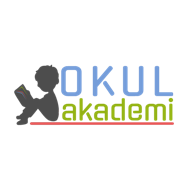 Ders		: TÜRKÇESınıf		: 8Temanın Adı / Metnin Adı		: HAK ve ÖZGÜRLÜKLER / ALİYA İZZETBEGOVİÇKonu		: 	Kelime Çalışmaları			Konu, Ana Fikir ve Yardımcı Fikirler			Anlatım Bozuklukları 			Gezi Yazısı2. BÖLÜM	                                                                                                                                                                                                                                                                      Öğrenci Kazanımları /Hedef ve DavranışlarOKUMAT.8.3.8. Metindeki anlatım bozukluklarını belirler. (Karma)T.8.3.4. Okuma stratejilerini kullanır.T.8.3.13. Okuduklarını özetler.T.8.3.14. Metinle ilgili soruları cevaplar.T.8.3.15. Metinle ilgili sorular sorar.T.8.3.16. Metnin konusunu belirler. T.8.3.17. Metnin ana fikrini/ana duygusunu belirler.T.8.3.18. Metindeki yardımcı fikirleri belirler.T.8.3.21. Metnin içeriğini yorumlar.T.8.3.26. Metin türlerini ayırt eder.KONUŞMAT.8.2.1. Hazırlıklı konuşma yapar. (Sunu hazırlama)T.8.2.4. Konuşmalarında beden dilini etkili bir şekilde kullanır.YAZMAT.8.4.4. Yazma stratejilerini uygular.T.8.4.3. Hikâye edici metin yazar.Öğretme-Öğrenme-Yöntem ve TeknikleriSoru-cevap,  anlatım, açıklamalı okuma ve dinleme, açıklayıcı anlatım, inceleme, uygulamaKullanılan Eğitim Teknolojileri-Araç, Gereçler ve Kaynakça // * Öğretmen  * Öğrenciİmla kılavuzu, sözlük, deyimler ve atasözleri sözlüğü, EBA, İnternet,  deyimler…Öğretme-Öğrenme EtkinlikleriDikkati ÇekmeM. Kemal Atatürk’ün “Hürriyet ve İstiklal benim karakterimdir. ” sözü tahtaya yazarak öğrencilerin bu söz hakkında fikirleri alınacak. GüdülemeÖğrencilere HAK VE ÖZGÜRLÜKLER temasının ikinci metni olan ALİYA İZZETBEGOVİÇ ve ÖZGÜRLÜK YOLU metnini bu hafta işleyeceğimiz belirtilecek. “Atatürk bizim için ne kadar önemli bir karakter ise Bosna Hersek için de bu derece önemli bir kişiliği tanıyacağız bu metinde. Ülkesi için neler yaptığını göreceğiz.” Diyerek öğrencilerden sayfa 225’i açmaları istenecek. Gözden GeçirmeMetnin son cümlesinde Aliya İzzetbegoviç ne anlatmak istediği öğrencilerce tartışılacak. Derse GeçişÖğrencilere metinde bulunan görselleri incelemesi istenecek. Görsel okuma yapılacak. Metnin bir kez sessiz okunması sağlanacak. Anlamını bilmedikleri kelimeleri tespit etmeleri istenecek. İkinci kez okuma yapılacak. Sesli okuma bölme yöntemi ile yapılacak. Anahtar kelimeler sınıfça belirlenecek. Anahtar Kelimeler : toplum, Bosna Hersek, savaş, Bilge Kral, bağımsızlık, Dayton Antlaşması, Allah’ın kulu AliyaAnlamını bilmedikleri kelimelerin ve deyimlerin anlamları bulunarak sözlük defterine yazılacak. 1. Etkinlik Sözlük defterine yazdıkları kelimeleri anlamlarıyla beraber bu kısma da yazacaklar. 2. EtkinlikMetinden hareketle sorular cevaplanacak deftere yazılacak.1. Aliya’nın kişiliği ve mücadelesinin tanınması neden hepimizin ödevidir?Bir toplumun tarihini, o toplumun içinden çıkan kahramanlar, liderler yazar. Bu liderler ve kahramanlar anlaşılmadan, tanınmadan bazen bir ulus bazen de bir dönem anlaşılamaz. Bizim görevimiz geçmişte yaşananlardan ders alarak ülkemizi korumaktır. Aliya’nın kişiliğini ve mücadelesini tanıyarak ülkemizi koruma yolunda dersler çıkarabiliriz. Bu nedenle Aliya’nın kişiliği ve mücadelesinin tanınması bizim görevimizdir.2. Bosna Hersek’in bağımsızlığı nasıl gerçekleşmiştir?Aliya İzzetbegoviç Yugoslavya’nın dağılma sürecinde Demokratik Eylem Partisi’ni
kurarak Bosna halkının özgürlük mücadelesini başlatmıştır. Aliya İzzetbegoviç, 1 Mart 1992 tarihinde, ülkesinde yaptığı referandumla bağımsızlık ilanını halkın onayına sunmuştur. Halk da bunu kabul ederek bağımsızlığını gerçekleştirmiştir.3. Çanakkale Savaşı ile Bosna Hersek’in işgalinin benzer yönleri nelerdir?Çanakkale gibi büyük bir acıdan nasıl büyük liderler, kahramanlar, ölümsüz hikâyeler çıktıysa Bosna Hersek halkının yaşadığı bu acıdan da benzer hikâyeler, kahramanlar ve liderler çıkmıştır.4. Aliya’nın metinde geçen sözlerini değerlendirdiğimizde bu sözler Bosna Hersek halkını hangi yönlerden etkilemiştir?Aliya’nın sözleri, düşmanların aslında birlik ve beraberliklerini bozmaya çalıştıklarını anlatmaktadır. Bosna Hersek halkı nefret ile hareket etmek yerine, bu birlik ve beraberliği korumak için mücadele etmiş ve muzaffer olmuşlardır.5. Aliya İzzetbegoviç, huzur ve barış ortamının tekrar sağlanması için nasıl bir yol izlemiştir? Onun bu davranışını nasıl değerlendiriyorsunuz?...6. Aliya İzzetbegoviç’i siz nasıl tanımlarsınız?...3. EtkinlikMetne konusu, ana fikri ve yardımcı fikirleri belirlenecek. KONUAliya İzzetbegoviç’in özgürlük mücadelesiANA FİKİRBir ulusun değerini anlamak için ilk olarak tarihinde içinde çıkan kahramanları, liderleri anlamak gerekir.YARDIMCI FİKİRLERSavaşın olmaması gerektiğiAvrupa’nın bu savaşa sessiz kalmasıKadınların çocukların öldürülmesi ve kutsal değerlerin hiçe sayılmasıÜç yıllık savaşın sonunda pes etmeden ülkenin kalkınması için çaba sarf etmek4. EtkinlikÖğrencilerin hazırlamış olduğu Aliya İZZETBEGOVİÇ hakkındaki sunum çalışması sınıfla paylaşılacak. 5. Etkinlik Anlatım bozuklukları giderilecek ve cümleler düzeltilip tekrar yazılacak. • İnsan hak ve özgürlükleri değerini bilmeliyiz.İnsan haklarının ve özgürlüklerinin değerini bilmeliyiz.• Çocuklar neşe verici şeylerle uğraşsın, gülmesini unutmasın.Çocuklar neşe verici şeylerle uğraşsın, gülmeyi unutmasın.• Anlattığım konu herkesin çok dikkatini çekmiş olmalı ki benden içeriğini tüm yönleriyle
açıklamamı istediler.Anlattığım konu herkesin dikkatini çekmiş olmalı ki benden konunun içeriğini tüm yönleriyle
açıklamamı istediler.• İnsanlardan hepsi yaşama hakkına sahiptir.İnsanların hepsi yaşama hakkına sahiptir.• Dünya geleceği için barış önemlidir.Dünyanın geleceği için barış önemlidir.• Onu telefonla arayıp hasta ziyaretine gidildi.Onu telefonla arayıp hasta ziyaretine gitti.6.Etkinlik Etkinlikte yer alan gezi yazısından yola çıkarak bir gezi yazısı kaleme alacaklar. Hersek Sancağı Taht Merkezi, Süslü Taşlıca Şehrinin ÖzellikleriKale yoktur. Çevresi beyaz billur gibi taşlı dağların ortasında, geniş yeşil ovanın içinde, kaynak taşlı su kenarında yapıldığından bu şehre Taşlıca derler. Gerçekten de çevresi taşlıktır. Bu şehir vilayet ortasına kurulmuş olduğu için Hersek paşasının taht merkezidir. Bu şehir içinde Paşa Sarayı misafir ağırlanan 20 kadar odası, divanhane ve sofaları, anılan kaynak suyu üzerinde bir ahşap kasrı, mutfakları ve pek çok sayıda ahırları ile donanımlı saraydır.Bu süslü şehir, çıplak ve beyaz kar gibi kayaların ortasında, yeşillik bir yerde, bağlı ve bahçeli on mahalleden oluşmuştur. Şehirde on cami vardır. Evvelâ bunlardan donanımlı ve süslü olanı Bulehnikli Hasan Paşa Camisi’dir. Hatta bu şehirde ne kadar kurşun örtülü han, cami, imaret ve medrese varsa hepsi Hasan Paşa hayratıdır.Bu caminin uzun ve sanatlı güzel bir minaresi var ki benzeri Üsküp şehrinde Koca Yahya Paşa Camisi’nin minaresidir. Bir yüksek mavi kubbesi var ki sanki doğramacı çarkından çıkmış bir yuvarlak ve yüksek kubbedir. Bu kubbenin çevresinde 6 adet yarım kubbe daha var ama büyük kubbeden alçaktadır. Bu caminin yine 4 köşesinde 4 adet ziynet kubbeleri daha var, taşra kıble kapısı sofası üzerinde 4 mermer sütun üzerinde 3 kubbe daha var. Tüm bu sayılan büyük küçük kubbelerin üzerinde 14 adet alem bir padişah camisinde görülmemiştir. Hatta bu hayrat sahibi
Bulehnikli Hasan Paşa Mısır veziri iken bu alemleri Mısır’da yaptırıp 14.000 altın ile yaldız vurdurur. Mısır İskenderiyesi’nden bu alemleri Dobra-Venedik gemilerine koyup Dobra-Venedik’e getirir. Oradan da getirilip Taşlıca’da camiye konur. Hâlâ üstad elinde henüz cilalanmış gibi ışıldayıp parıltısından insanın gözbebeklerini kamaştırır. Süleyman Han zamanından beri bu alemlerin renklerine bir zerre kadar koyuluk gelmemiştir.Bu caminin döşeme hasırlarını Hasan Paşa, Süleyman Han asrında Mısır’dan göndermiştir. Bunlar bir çeşit Mısır hasırıdır. Günümüzde henüz usta elinden yeni çıkmış gibidir. Bu sanatlı hasırı işleyen usta, gerçek hasır ustası imiş. Daha nice yüzyıl duracağı muhakkaktır.
Evliya ÇELEBİGelecek metne hazırlık konusu hazırlanacak.3. BÖLÜM Ölçme-DeğerlendirmeAşağıdaki cümlelerde anlatım bozukluklarını bulunuz. Elbisenin modeli çok güzel; ama oldukça pahalı. Üzülmene değmez; hatasını mutlaka anlayacak. Gömleğini yıkadı, kuruttu, ütüledi, yerine astı. Günde bir saat spor yaparak koruyormuş sağlığını. Dersin Diğer Derslerle İlişkisiOkurken yorum yapabilme, problem çözme, düşündüğünü tasarlama, yazarken imla ve noktalamaya diğer derslerde de dikkat etmeleri sağlanır.Türkçe Öğretmeni      29.04.19Sefa AVCILAROkul Müdürü   